Как принять участие в общественных обсужденияхШаг 1:   	Зайдите на сайт «МойЧереповец» (https://МойЧереповец.рф).Шаг 2:   	Зайдите в раздел «Голосования».Шаг 3:   	Выберите соответствующий проект.Шаг 4:   	Ознакомьтесь с проектом.Шаг 5:	Примите участие в голосовании, выбрав один из предложенных вариантов,  нажмите на кнопку «Проголосовать».Шаг 6: 	Появится надпись «Необходимо авторизоваться», нажмите кнопку «Войти в профиль». Появится надпись «Вход в систему», нажмите кнопку «Госуслуги», введите Ваш логин и пароль для портала «ГосУслуги».Шаг 7:	Если Вы зарегистрированы в городе Череповец, ваш голос будет учтен, и Вы – участник общественных обсуждений.  Если вы зарегистрированы в другом населенном пункте, но проживаете в городе Череповец, либо имеете в собственности объекты недвижимости, расположенные в городе Череповце, то в ходе голосования система предложит Вам обратиться в службу поддержки. В запросе необходимо приложить сканы документов, подтверждающие указанные факты (договор аренды квартиры, выписка из ЕГРП и т.д.).После осуществления проверки представленных Вами документов организатором общественных осуждений, Вы будете проинформированы о возможности принять участие в голосовании и (или) направить предложение или замечание.	Шаг 8: 	Направить предложение или замечание в отношении проекта можно, нажав на кнопку «Предложение или замечание». Для возможности отправлять предложения Вы должны быть авторизованы через портал «ГосУслуги».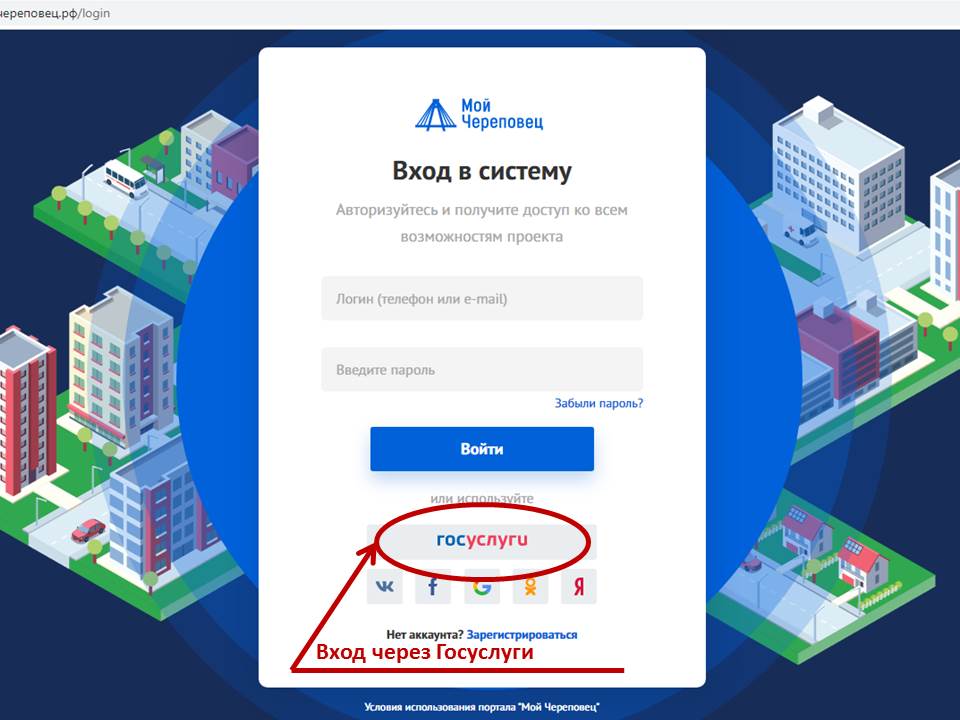 